' LISTA DE ASISTENCIA	REUNIÓN Nº:FECHA:DIPUTADOINICIOFIRMATÉRMINO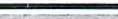 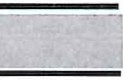 f .(".-" 'r"..-""'    ,.. .,,-...., ....- .......,·:,-, (.:· -  -    - -'--='-" - -._	: -  '._ :Moreira Valdez Rubén Ignacio 2a.	Coahuila	PRI	               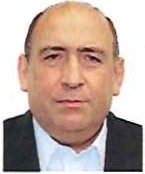 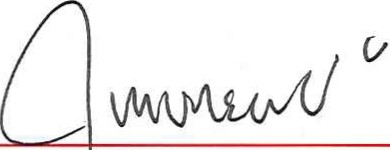 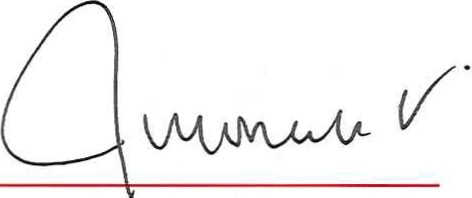 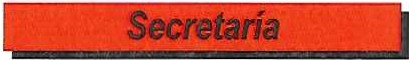 Andazola Gómez Socorro lrma 04	Baja California	MORENA Loera De La Rosa Juan Carlos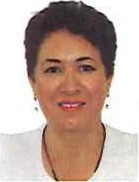 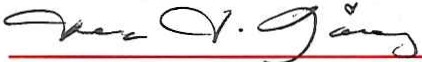 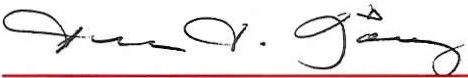  1a.	Chihuahua	MORENA López Castillo Manuel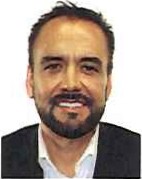  1a.	Sonora	MORENA	                                                                                                                               Minor Mora Jesús Salvador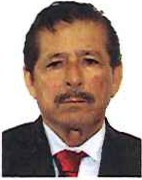 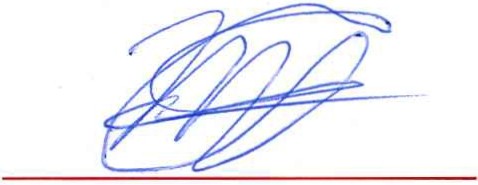 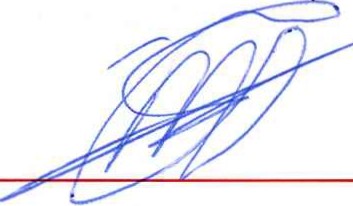 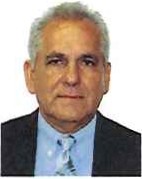 01	Baja California	MORENA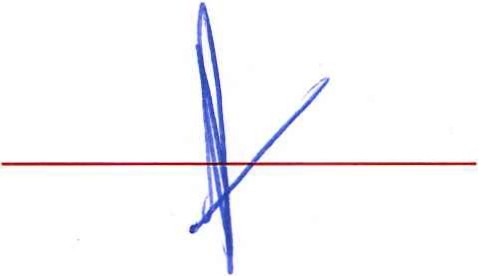 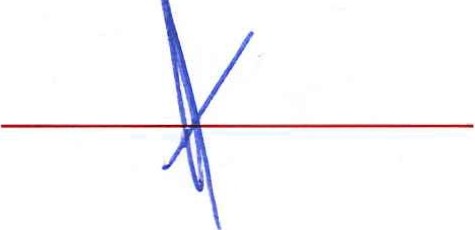 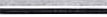 \ISTA DE ASISTENCIA	REUNIÓN Nº:	FECHA:DIPUTADO	FIRMAINICIO	TÉRMINORosas Quintanilla José Salvador01	Tamaulipas	PAN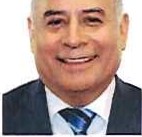 Terán Villalobos lrma María1a.	Sonora	PRI	 Lastra Muñoz Claudia Elena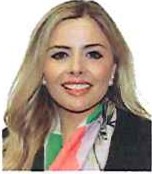 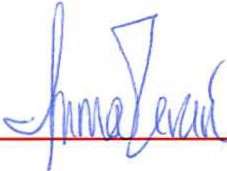 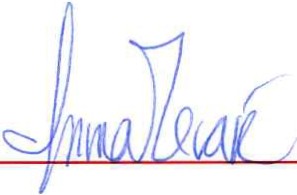  03	Chihuahua	PT	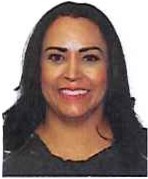 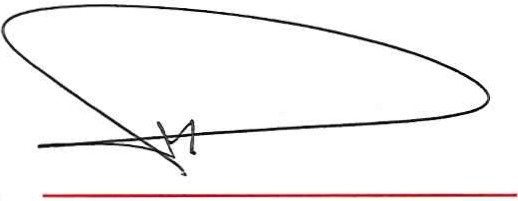 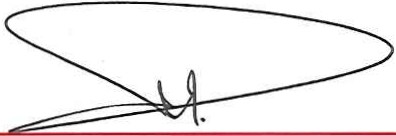 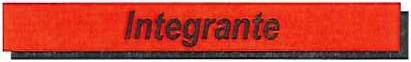 Alejandro Candelaria Maximino4a.	Ciudad de México MORENA Ávila Olmeda Marina del Pilar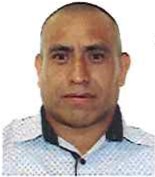 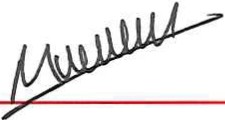 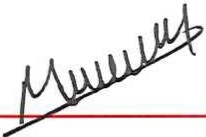  02	Baja California	MORENA  Bonnafoux Alcaraz Madeleine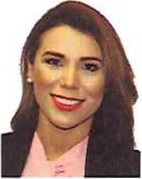 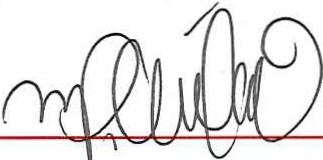 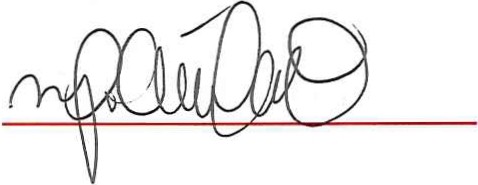 1a.	Sonora	PAN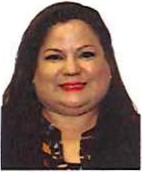 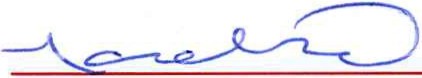 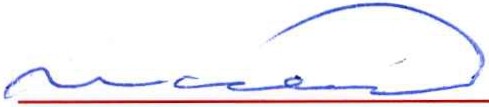 ,JSTA DE ASISTENCIA	REUNIÓN Nº:	FECHA:DIPUTADO	FIRMAINICIO	TÉRMINODel Bosque Villarreal Diego Eduardo 2a.	Coahuila	MORENA Elizondo Garrido Francisco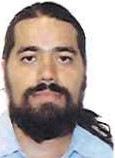 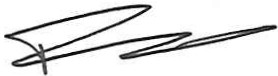 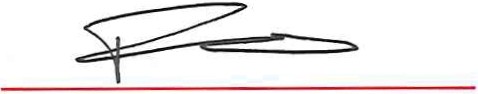  2a.	Nuevo León	MORENA Lozano Rodríguez Adriana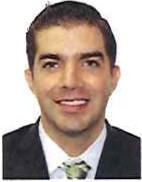 04	Tamaulipas	PES Riggs Baeza Miguel Alonso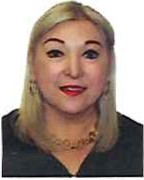 06	Chihuahua	PAN Rodríguez Gómez Eraclio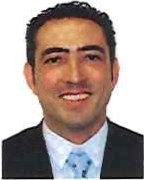 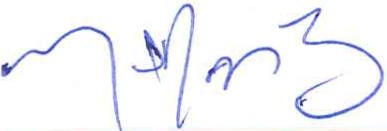 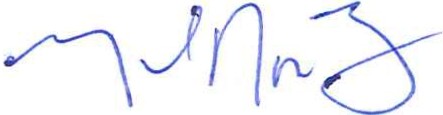 07	Chihuahua	MORENA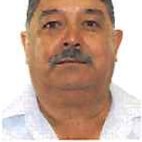 Ruffo Appel Ernesto1a.	Baja California PAN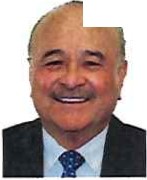 ' .ISTA DE ASISTENCIA	REUNIÓN Nº:FECHA:DIPUTADOToledo Gutiérrez Mauricio A lonso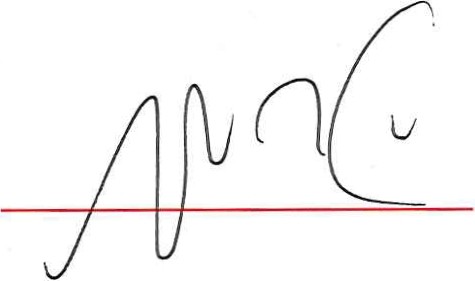 4a.	Ciudad de México PRO Vacante (Por definir • MC)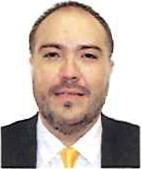 00	MCVargas Meraz Teresita de Jesús02	Chihuahua	MORENA Villegas González Héctor Joel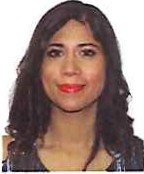 03	Tamaulipas	PES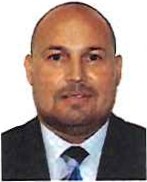 INICIOFIRMATÉRMINO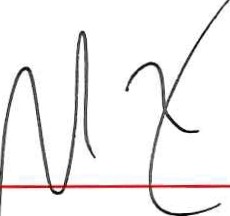 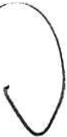 Fecha Aprobación:Fecha Instalación:Grupo Parlamentario: MORENA PAN PRI PES PT Composición actual:	1O	4	2	2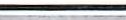 Secretario Técnico: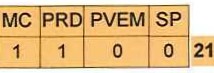 